阿合奇县技工学校采购挖掘机、装载机的实施方案阿合奇县产业需求及农牧民培训工作实际需要，现需采购挖掘机、装载机各1台，主要用于开展大型工程机械设备教学培训工作。拟定采购实施方案。采购设备名称、技术参数及数量二、采购方式通过“政采云”平台在线询价方式，实施采购项目的公示、招标、验收、结算等步骤，保证采购项目运行透明、公平、公正。三、具体要求供货方需提供正规发票，在当地附近有办公场所或销售后服务人员，如有故障，代理机构24小时内需到现场处理。供货方需赴甲方单位查验资质，具备甲方出具现场验资证明方可投标。报名前缴纳投标保证金，保证金为控制价的5%（此项保证金在设备到达验收合格后5个工作日内退还供货方）。必须按照甲方的要求和规格型号供货，如果达不到甲方的要求，甲方有权利退货，所产生的费用有供货方自行承担。供货方负责运输，运费由供货方承担。运输过程中产生的货物丢失及相关安全问题由供货方负责。6、设备到达后，采购方协助供货方卸货、安装、调试，保证设备能够正常运行。7、供货方要保证采购设备的质量，因设备质量问题，采购方有权终止采购合同，供货方要承担全部责任。供货方对提供的设备要做到1年内保换、3年内提供上门保修服务。四、付款方式在线询价中标后，双方签定采购合同，供货方按合同要求在7个工作日内将设备运达采购方指定地点。经验收合格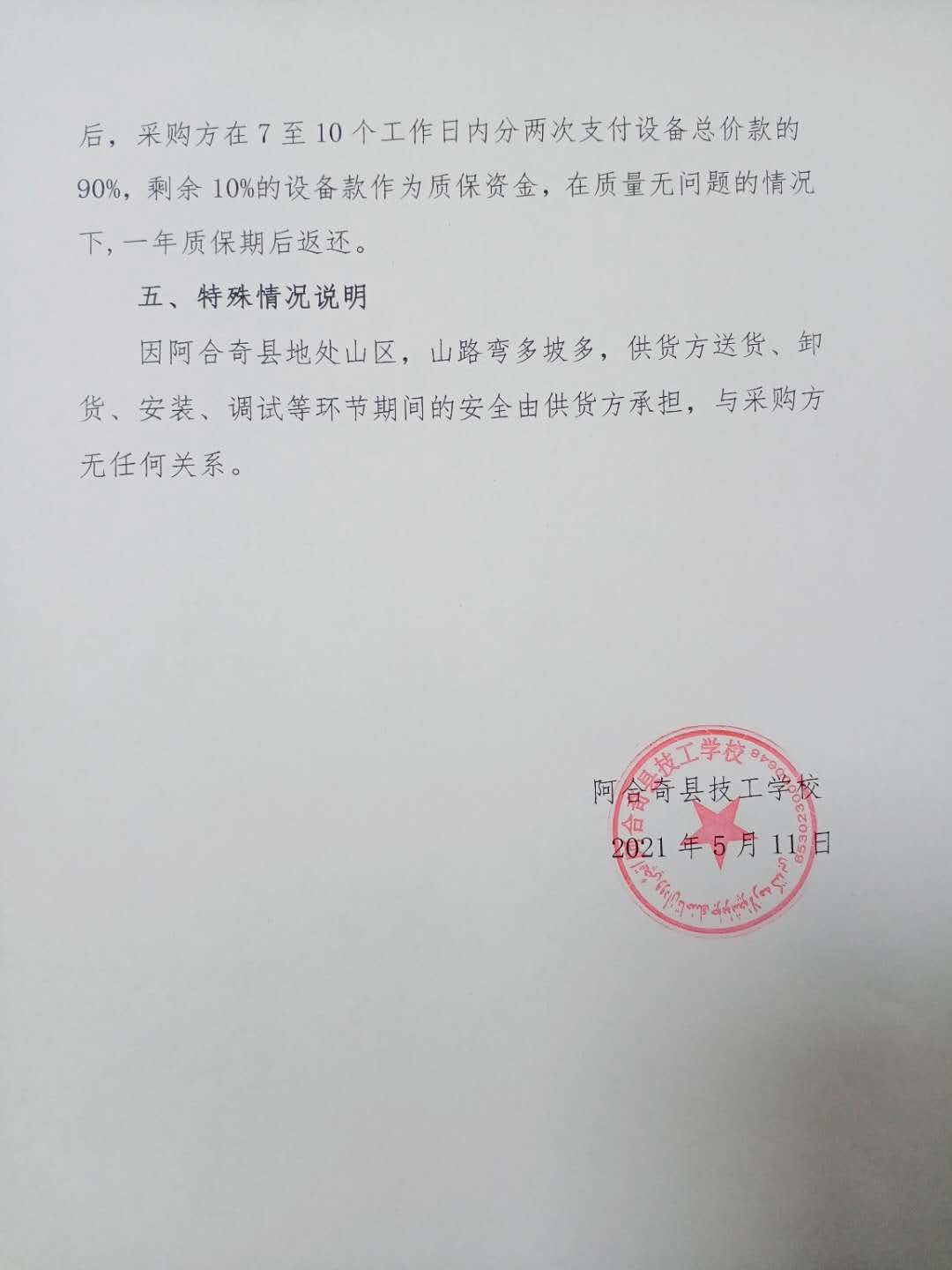 序
号设备名称技术参数数量单位备注1挖掘机轮式挖掘机，整车原装进口，含挖斗、抓木器、耙子、破碎锤、窄斗。整机工作重量5.7T。铲斗容量0.176m³。额定功率40.7kW/2400rpm。回转速度9.5rpm。行走速度（高/低）30km/10h。铲斗最大挖掘力38kN。小臂最大挖掘力28kN。最大挖掘半径6090mm。最大地面挖掘深度3410mm。最大挖掘高度6070mm。最大卸载高度4370mm。前部最小回转半径2360mm。1台2装载机国产。整机尺寸：长*宽*高8120*3024*3423mm。轴距(B)3200mm。最小离地间隙（D）534mm。最大离地间隙（E）3080mm。对应卸载距离（G）1050mm。卸载角（J）-45°。轮距（N）。2250mm。转向角度（O）35°水平通过半径（铲斗外测）（P）7216mm。最小转弯半径（后轮外侧）（Q）6325mm。整体参数：标准斗容2.8 m³。额定载质量。5000㎏。总质量17000㎏。最大牵引力155KN。最大掘起力≥175kN。发动机型号WP10G220E343。型式：直列、水冷、电控高压共轨、四气门。发动机功率162kW。最低燃油消耗率：215g/kW.h。变矩器型式：单级四元件双涡轮液力变矩器。变速箱型式：行星式动力换档。档位：前二后一。加油容量：260L。发动机：20L。1台